Pielikums Nr.1Madonas novada pašvaldības domes18.01.2022. lēmumam Nr. 16(protokols Nr. 1, 16. p.) 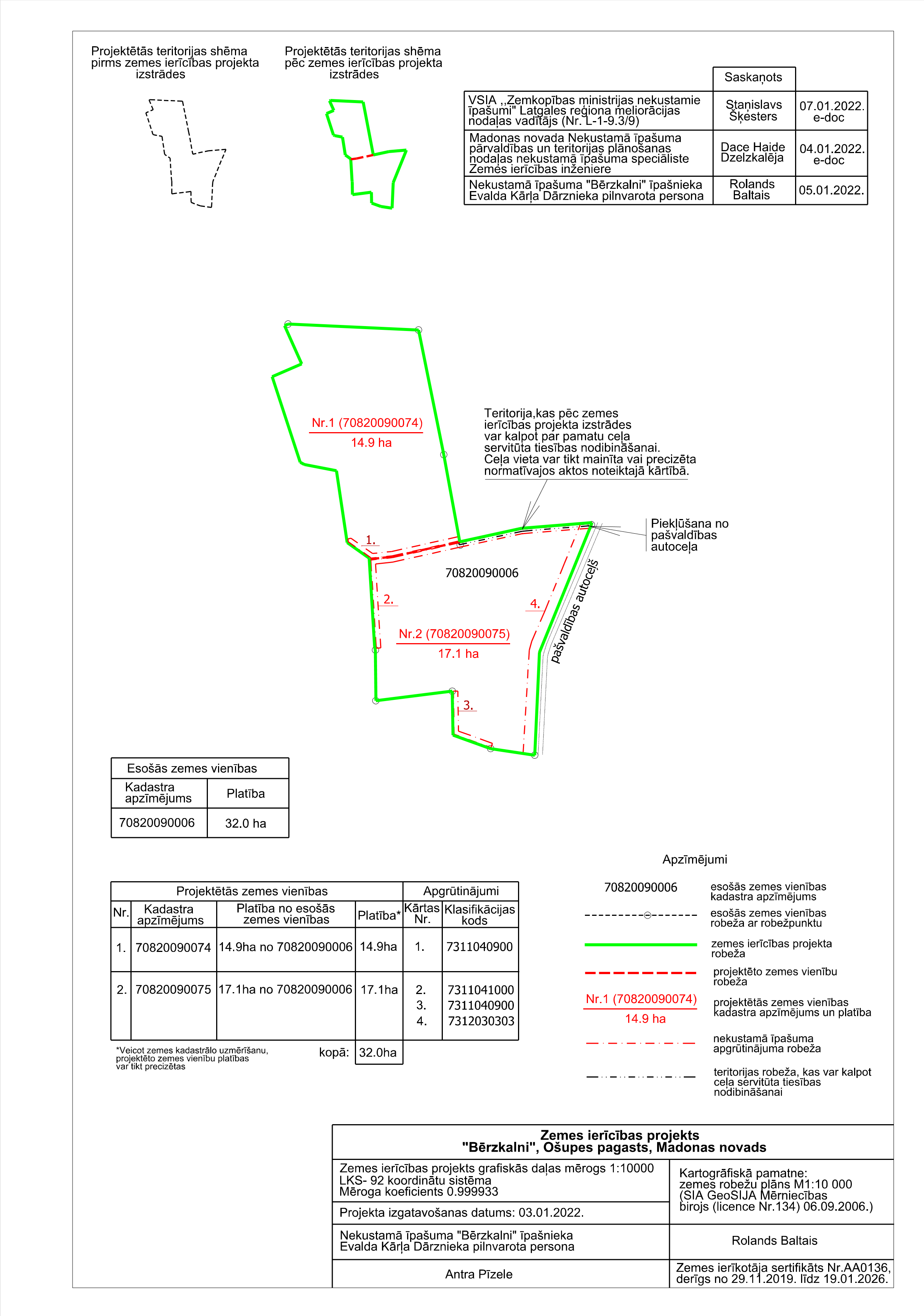 